Napravi web stranicu sa zadanom temom (Split-eko županija) po već dogovorenoj raspodjeli timskog rada.Neka tvoja stranica sadrži:Navigaciju:https://www.w3schools.com/css/css_navbar.aspBarem dvije slike na svakoj stranici:https://www.w3schools.com/tags/tag_img.aspTablicu:https://www.w3schools.com/html/html_tables.aspPobrojanu i ne pobrojanu listu:https://www.w3schools.com/html/html_lists.aspYoutbe videoMapuLink na neku stranicu:https://www.w3schools.com/tags/att_a_href.aspna dnu stranice stavi copyright sa imenom i prezimenom tvog tima  (footer).Promjeni boju pozadine ili pozadinsku sliku, koristi centriranje i različite tipove fonta. Svaki od navedenih dijelova stavi unutar svog diva i na barem 2 diva stavi okvir.Svim divovima trebaš odrediti sirnu i visnu, boju pozadine, floatanje i dodat barem jedan button tag:https://www.w3schools.com/tags/tag_button.aspNakon sto ste sve obavili potrudite se u CSSu obraditi sadržaj da  relativno dobro izgleda.Na samom kraju potrebno je sa svojim timom objediniti sve stranice u jednu pazeći na nazive divova i indeks.html stranica.Stranica bi trebala imati sljedeći ili sličan izgled: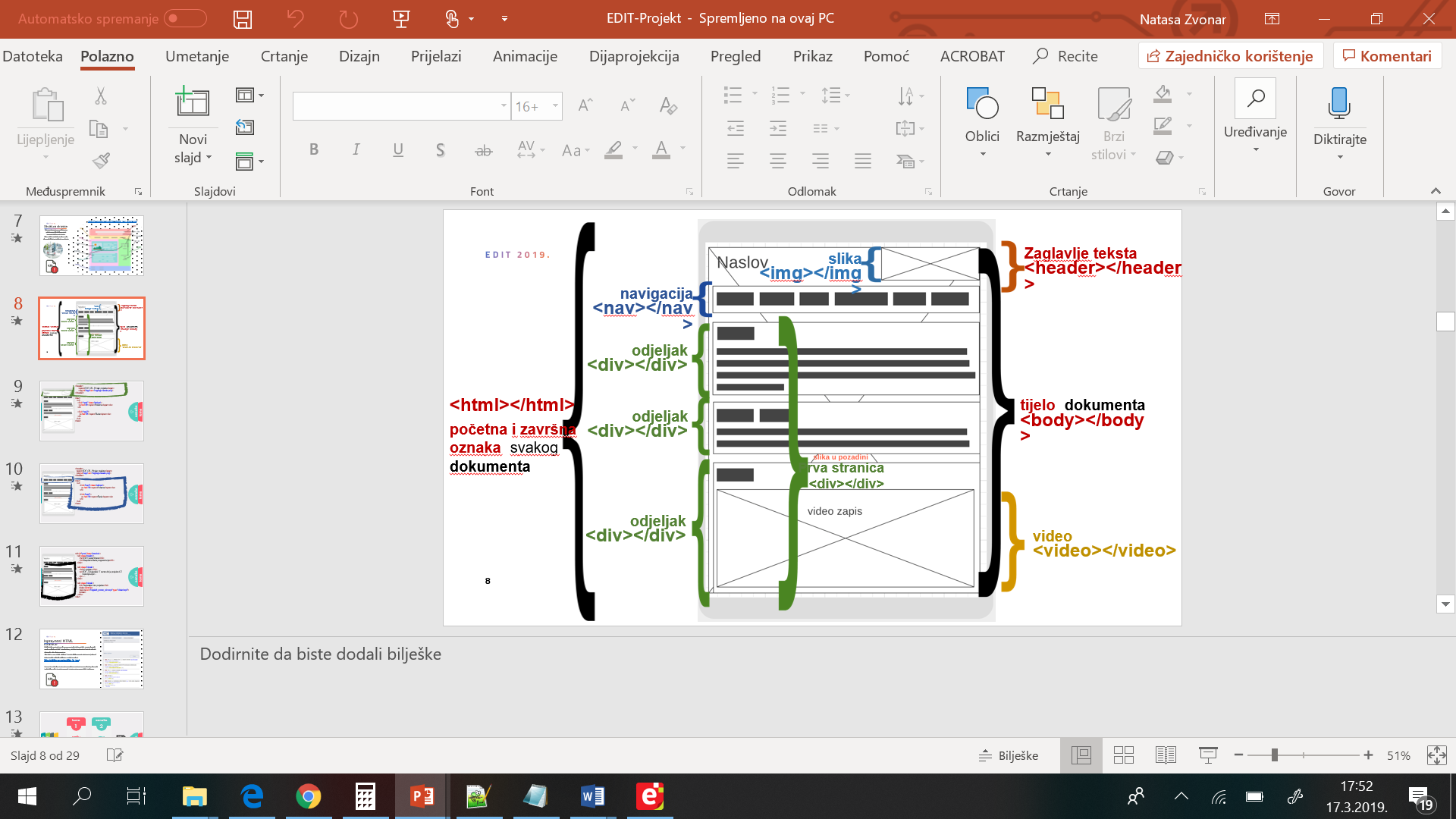 Ova vježba se radi 3 blok sata informatike i dobivaju se po dvije ocjene:Jedna za funkcionalnost i jedna za izgled.SRETNO! 